Harmonogram dla: Grabówiec, Pawłówek, Ponikiew, Szygówek – odbiór odpadów następuje we wtorki wg dat poniżej: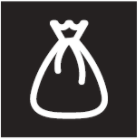 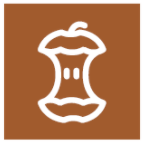 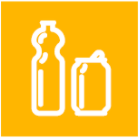 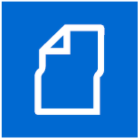 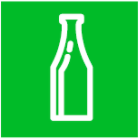 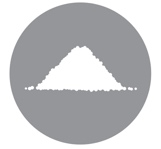 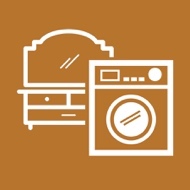 ZmieszaneBIO - roślinneMetaleTworzywaPapierMakulaturaSzkłoPopiółGabarytyPaździernik6,206,206202063Listopad3,173,17317173Grudzień1,15,291,15,291,2915151